Projektas 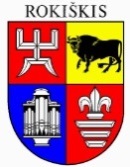 ROKIŠKIO RAJONO SAVIVALDYBĖS TARYBAS P R E N D I M ASDĖL SUTIKIMO PERIMTI VŠĮ ROKIŠKIO RAJONO LIGONINĖS VALDOMĄ TURTĄ2017 m. rugsėjo 29 d. Nr. TS-RokiškisVadovaudamasi Lietuvos Respublikos valstybės ir savivaldybių turto valdymo, naudojimo ir disponavimo juo įstatymo 6 straipsnio 2 punktu ir 20 straipsnio 1 dalies 4 punktu, Lietuvos Respublikos vietos savivaldos įstatymo 6 straipsnio 17 punktu bei atsižvelgdama į Lietuvos Respublikos sveikatos apsaugos ministerijos 2017 m. liepos 24 d. raštą Nr. (6.47-13) 10-6156 „Dėl valstybės turto perėmimo“, Rokiškio rajono savivaldybės taryba  n u s p r e n d ž i a:1. Sutikti perimti Rokiškio rajono savivaldybės nuosavybėn savarankiškajai funkcijai įgyvendinti valstybei nuosavybės teise priklausantį ir šiuo metu VšĮ Rokiškio rajono ligoninės pagal turto panaudos sutartį valdomą ilgalaikį materialųjį turtą (priedas). 2. Įgalioti Rokiškio rajono savivaldybės administracijos direktorių pasirašyti sprendimo 1 punkte nurodyto  turto perdavimo-priėmimo aktus.3. Perimtą 1 punkte nurodytą turtą apskaityti savivaldybės administracijos apskaitoje ir perduoti neatlygintinai valdyti ir naudotis pagal turto panaudos sutartį 10 metų VšĮ Rokiškio rajono ligoninei.4. Šis sprendimas gali būti skundžiamas Lietuvos Respublikos administracinių bylų teisenos įstatymų nustatyta tvarka.Savivaldybės meras				Antanas Vagonis		           					Evelina Tupalskytė  Rokiškio rajono savivaldybės tarybos  2017 m. rugsėjo 29 d. sprendimo projekto Nr. TS-priedasILGALAIKIO MATERIALIOJO TURTO, PERDUOTO ROKIŠKIO RAJONO LIGONINEI, SĄRAŠASAIŠKINAMASIS RAŠTAS DĖL TEIKIAMO SPRENDIMO PROJEKTO  „DĖL SUTIKIMO PERIMTI VŠĮ ROKIŠKIO RAJONO LIGONINĖS VALDOMĄ TURTĄ“2017-09-29RokiškisParengto sprendimo projekto tikslai ir uždaviniai. Sprendimo projekto tikslas ir uždaviniai – sutikti perimti Rokiškio rajono savivaldybės nuosavybėn savarankiškosioms savivaldybės funkcijoms įgyvendinti valstybei nuosavybės teise priklausantį ir šiuo metu VšĮ Rokiškio rajono ligoninės pagal turto panaudos sutartį valdomą ilgalaikį materialųjį turtą.Šiuo metu esantis teisinis reglamentavimas. Lietuvos Respublikos vietos savivaldos įstatymas bei Lietuvos Respublikos valstybės ir savivaldybių turto valdymo, naudojimo ir disponavimo juo įstatymas.	Sprendimo projekto esmė. Lietuvos Respublikos sveikatos apsaugos ministerija atsižvelgdama į tai, kad Rokiškio rajono savivaldybė yra pirmiau nurodytos asmens sveikatos priežiūros įstaigos steigėja ir  valstybės turtas savivaldybės nuosavybėn perduodamas Lietuvos Respublikos Vyriausybės nutarimu, tik esant savivaldybės tarybos sutikimui. Todėl parengtas savivaldybės tarybos sprendimo projektas perimti valstybės turtą Rokiškio rajono savivaldybės nuosavybėn savarankiškosioms funkcijoms įgyvendinti.Galimos pasekmės, priėmus siūlomą tarybos sprendimo projektą:teigiamos –VšĮ Rokiškio rajono ligoninė turimą ilgalaikį materialųjį turtą naudoja savo veikloje ir aptarnaujant pacientus gali užtikrinti sveikatos priežiūros ir gydymo paslaugas.neigiamos – nėra.Kokia sprendimo nauda Rokiškio rajono gyventojams. VšĮ Rokiškio rajono ligoninės turimi ir naudojami medicininiai prietaisai suteikia gyventojams galimybę gauti įvairias procedūras ir saugias gydymo paslaugas. Finansavimo šaltiniai ir lėšų poreikis: sprendimo įgyvendinimui lėšos nereikalingos.Suderinamumas su Lietuvos Respublikos galiojančiais teisės norminiais aktais. Projektas neprieštarauja galiojantiems teisės aktams.Antikorupcinis vertinimas. Teisės akte nenumatoma reguliuoti visuomeninių santykių, susijusių su Lietuvos Respublikos korupcijos prevencijos įstatymo 8 straipsnio 1 dalyje numatytais veiksniais, todėl teisės aktas nevertinamas antikorupciniu požiūriu.Savivaldybės gydytoja 				Evelina Tupalskytė					Eil. Nr.Inventorinis Nr.Turto pavadinimasKiekis (vnt.)Įsigijimo vertė, EURLikutinė vertė, 2017 m. liepos 31 d., EUR1.12390900Rentgeno aparatas „Mercury 332“ I kl. tipo B dalys195611,970,002.X1242040Mobilus rentgeno aparatas114481,000,003.X1912520Skaitmeninė 2 d. v. rentgeno diagnostinė sistema172405,000,00Iš viso3182497,970,00